COMP Winter School 2022 Registration 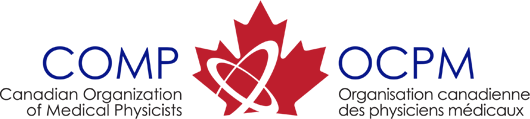 Awards for Indigenous TraineesApplication Form              Deadline: January 21, 2022INSTRUCTIONS1. Write a maximum 1-page, double spaced essay on why you’re interested in attending this Winter School. We’re looking for a well-written essay that demonstrates a good understanding of the information presented at the Winter School and identifies your career development needs. Preference will be given to applicants who have attended fewer conferences and whose career development would benefit most by attending the conference.2. Complete an application form, and send both the application form and essay either by:	a) EMAIL 	info@comp-ocpm.ca	b) MAIL 	COMP Office, 300 March Road, Suite 202, Kanata, ON, K2K 2E2 CANADAAPPLICANT INFORMATION (all fields mandatory)First Name __________________________________	 Last Name ___________________________Address ____________________________________________________________________________                                                                                                                                                                City/Town ______________________________ Province/Territory _____ Postal Code _________Telephone ____________	Email ________________________________________________                                                                              EDUCATION (all fields mandatory)Field of Study	          ___ Medical Physics  	___ Radiation Oncology  	___ Radiation TherapyCurrent Degree _______________________________________________Current Educational Institution ________________________________________  Since  ________Previous Degree _______________________________________________ Graduation Year ______Number of professional conferences previously attended _______CONTACT (all fields mandatory)Academic Contact: instructor or professor who can confirm your field of study.Name _______________________________________  Telephone ___________________Email _____________________________________________ MEMBERSHIP CARD (mandatory)Send a clear scan or photocopy of membership card.  Or send an official letter from a community member (excluding a family member).______________________________			______________________Applicant Signature					Date